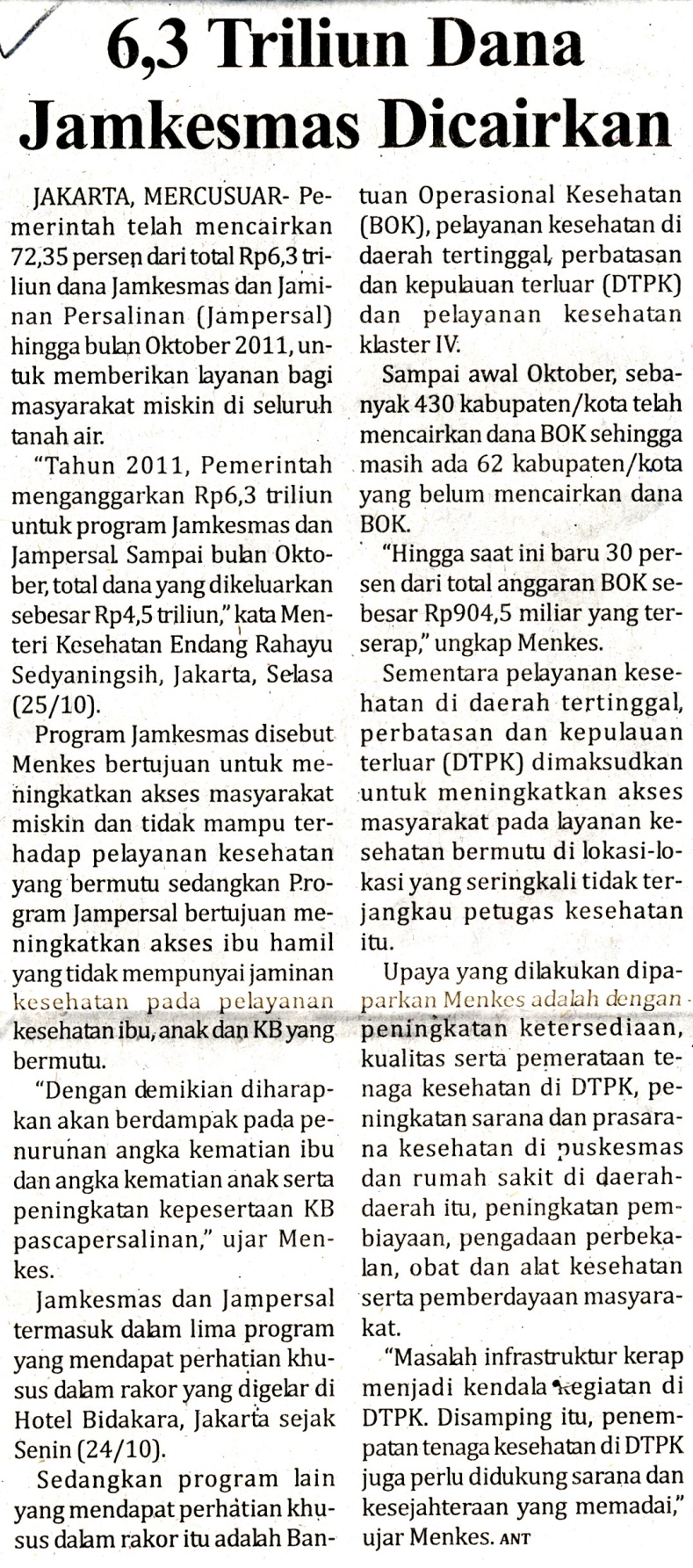 Harian:MercusuarKasubaudSulteng  I & IIHari, tanggal:Rabu, 26 Oktober 2011KasubaudSulteng  I & IIKeterangan:Halaman 14  Kolom 5-6  KasubaudSulteng  I & IIEntitas:-KasubaudSulteng  I & II